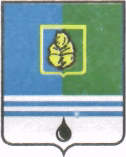 Управление  ОБРАЗОВАНИЯАдминистрации города КогалымаПРИКАЗОб итогах городской аттестации кабинетов в образовательных организациях города КогалымаНа основании приказов Управления образования от 10.01. 2014 №17 «О проведении городской аттестации кабинетов в образовательных организациях города Когалыма», от 21.02. 2014 №145 «Об утверждении графика проведения городской аттестации кабинетов и состава аттестационных комиссий в 2013-2014 учебном году» в соответствии с Положением о городской аттестации кабинетов с 10 марта по 30 апреля 2014года  проведена аттестация учебных кабинетов, кабинетов психологии, логопедических кабинетов, кабинетов обслуживающего и технического  труда, кабинетов социального педагога, спортзалов, библиотек, кабинетов дополнительного образованияв образовательных организациях  города Когалыма. На основании аттестационных листов кабинетов (прилагаются)ПРИКАЗЫВАЮ:Присвоить высшую категорию кабинетам общеобразовательных организаций согласно приложению 1;первую категориюкабинетам общеобразовательных организаций согласно приложению 2;вторую категориюкабинетам общеобразовательных организаций согласно приложению 3.Директорам МБОУ СОШ № 1(И.Р. Шарафутдинова), МБОУ «Средняя школа №3» (В.М. Маренюк), МБОУ «Средняя школа №5» (П.И. Заремский), МБОУ «Средняя школа №6» (О.И. Дзюба), МБОУ «СОШ №7» (Т.А. Наливайкина), МАОУ «Средняя школа №8» (Е.В. Баженова), МБОУ «СОШ №10» (М.В. Новохатский) осуществлять  доплату педагогическим работникам за аттестованные кабинеты в соответствии с Положением об оплате труда работников муниципальных  образовательных организаций города Когалыма, утверждённым Постановлением Администрации города Когалыма от 20.02. 2013 № 440.3. Контроль за исполнением настоящего приказа возложить на начальника отдела организационно-педагогической деятельности Е.А. Бутюгину.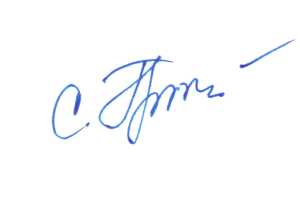 Начальник   Управления образованияС.Г. ГришинаТ.П. Бойчук93884Приложение 1к приказу управления образования Администрации города Когалымаот 14.05. 2014 № 444Приложение 2к приказу управления образования Администрации города Когалымаот 14.05. 2014 № 444Приложение 3к приказу управления образования Администрации города Когалымаот 14.05. 2014 № 444От«14»052014г.№444Образовательная организацияНомер кабинетаФ.И.О. ответственного за кабинетКабинет  начальных классовКабинет  начальных классовКабинет  начальных классовМБОУ СОШ № 1№ 207Корякова Анастасия АлександровнаХрабрых Лидия АлександровнаМБОУ СОШ № 1№ 208Муквич Татьяна ЕвгеньевнаПетрова Лариса ЛеонидовнаМБОУ СОШ № 1№ 209Нугманова Лилия МугамбаровнаДодонова Наталья АлексеевнаМБОУ СОШ № 1№ 210Дяченко Тамара НиколаевнаМБОУ СОШ № 1№ 211Мокеева Ирина АлександровнаМБОУ СОШ № 1№ 212Назаренкова Елена НиколаевнаМБОУ «Средняя школа № 3»№ 201Гурина Светлана НиколаевнаМБОУ «Средняя школа № 3»№ 204Меркулова Ирина ПетровнаМБОУ «Средняя школа № 3»№ 205Пономарева Наталья ВасильевнаКолыба Елена ЛеонидовнаМБОУ «Средняя школа № 3»№ 206Пластинина Елена ВалерьевнаМБОУ «Средняя школа № 3»№ 207Журавлева Марина ВениаминовнаМБОУ «Средняя школа № 3»№ 209Тляубаева Зульфия ГалеевнаШамаева Ольга РадионовнаМБОУ «Средняя школа № 3»№ 212Насырова Лилия НургалеевнаСвешникова Тамара АлександровнаМБОУ «Средняя школа № 3»№ 112Миленченко Алла ФёдоровнаАхметова Айна МурадбековнаМБОУ «Средняя школа № 5»№ 103Устюгова  Ольга ИвановнаПалиевец Алена ПавловнаМБОУ «Средняя школа № 5»№ 104Шинкарева Любовь ВикторовнаМБОУ «Средняя школа № 5»№ 213 Яцура Надежда ИвановнаЖукова Ольга ВладимировнаМБОУ «Средняя школа № 5»№ 214Вагнер Татьяна НиколаевнаМБОУ «Средняя школа № 5»№ 215Лозовая Татьяна АлександровнаКолб Наталья АлександровнаМБОУ «Средняя школа № 5»№ 217Чеурина Лидия АнатольевнаМамадова Наталья ВладиславовнаМБОУ «Средняя школа № 5» № 218Кашицына Ирина ФеофановнаВагнер Наталья ПетровнаМБОУ «Средняя школа № 6»№ 201Малашихина Татьяна ПетровнаМагасумова Эльзифа СамигуловнаМБОУ «Средняя школа № 6»№ 202Сабирова Нуранья ШайхуловнаЮмагузина Гульфира МинигалиевнаМБОУ «Средняя школа № 6»№ 206Ромаданова Елена ВладимировнаРяполова Ирина СергеевнаМБОУ «Средняя школа № 6»№ 207Клочкова Оксана АлександровнаМБОУ «Средняя школа № 6»№ 211Анисимова Евгения ВладимировнаСеркина Валентина ЛьвовнаМБОУ «Средняя школа № 6»№ 212Чепижко Светлана АнатольевнаМБОУ «Средняя школа № 6»№ 212Копачева Ольга АлексеевнаМБОУ «Средняя школа № 6»№ 214Танью Оксана ВячеславовнаНазмиева Наталья ЮрьевнаМБОУ «Средняя школа № 6»№ 215Мордвинова Надежда ВасильевнаМБОУ «Средняя школа № 6»№ 218Исакова Жанатхан МамасадыковнаИващенко Ирина ИвановнаМБОУ «Средняя школа № 6»№ 219Назарова Ольга НиколаевнаЕпифанова Анна ВладимировнаМБОУ «СОШ № 7» к. 1МБОУ «СОШ № 7» к. 1№ 203Мимеева Людмила АлександровнаЧернова Светлана АлексеевнаМимеева Людмила АлександровнаЧернова Светлана АлексеевнаМБОУ «СОШ № 7» к. 1МБОУ «СОШ № 7» к. 1№ 206Кокотеева Лариса СергеевнаПолищук Ирина ГригорьевнаКокотеева Лариса СергеевнаПолищук Ирина ГригорьевнаМБОУ «СОШ № 7» к. 1МБОУ «СОШ № 7» к. 1№ 207Думбрава Людмила ГеоргиевнаДумбрава Людмила ГеоргиевнаМБОУ «СОШ № 7» к. 1МБОУ «СОШ № 7» к. 1№ 209Тишонко Ирина ЮрьевнаТишонко Ирина ЮрьевнаМБОУ «СОШ № 7» к. 1МБОУ «СОШ № 7» к. 1№ 210Ивашкина Лариса ГеоргиевнаИвашкина Лариса ГеоргиевнаМБОУ «СОШ № 7» к. 1МБОУ «СОШ № 7» к. 1№ 213Редька Татьяна ИвановнаРедька Татьяна ИвановнаМБОУ «СОШ № 7» к. 1МБОУ «СОШ № 7» к. 1№ 218Гурьянова Анна ВячеславовнаСтарикова Татьяна НиколаевнаГурьянова Анна ВячеславовнаСтарикова Татьяна НиколаевнаМБОУ «СОШ № 7» к. 1МБОУ «СОШ № 7» к. 1№ 219Комисарова Ольга НиколаевнаКомисарова Ольга НиколаевнаМБОУ «СОШ № 7» к. 2МБОУ «СОШ № 7» к. 2№ 213Котова Лидия АртёмовнаКотова Лидия АртёмовнаМБОУ «СОШ № 7» к. 2МБОУ «СОШ № 7» к. 2№ 214Карасева Маргарита НиколаевнаКарасева Маргарита НиколаевнаМБОУ «СОШ № 7» к. 2МБОУ «СОШ № 7» к. 2№ 215Бирюк Рита ВасильевнаБирюк Рита ВасильевнаМБОУ «СОШ № 7» к. 2МБОУ «СОШ № 7» к. 2№ 216Климова Ирина ВикторовнаКлимова Ирина ВикторовнаМБОУ «СОШ № 7» к. 2МБОУ «СОШ № 7» к. 2№ 217Волкова Тамара АлександровнаВолкова Тамара АлександровнаМАОУ «Средняя школа № 8»к.2МАОУ «Средняя школа № 8»к.2№ 104Величко Наталья ИвановнаВеличко Наталья ИвановнаМАОУ «Средняя школа № 8»к.2МАОУ «Средняя школа № 8»к.2№ 111Янпольская Ирина АнатольевнаЯнпольская Ирина АнатольевнаМАОУ «Средняя школа № 8»к.2МАОУ «Средняя школа № 8»к.2№ 112Шоронихина Инна  АлександровнаШоронихина Инна  АлександровнаМАОУ «Средняя школа № 8»к.2МАОУ «Средняя школа № 8»к.2№ 113Ежунова Ирина НиколаевнаЕжунова Ирина НиколаевнаМАОУ «Средняя школа № 8»к.2МАОУ «Средняя школа № 8»к.2№ 114Барыкина Инна АлександровнаБарыкина Инна АлександровнаМАОУ «Средняя школа № 8»к.2МАОУ «Средняя школа № 8»к.2№ 202Москвина Наталья СтепановнаМосквина Наталья СтепановнаМАОУ «Средняя школа № 8»к.2МАОУ «Средняя школа № 8»к.2№ 203Таранова Чулпан ИльдаровнаТаранова Чулпан ИльдаровнаМАОУ «Средняя школа № 8»к.2МАОУ «Средняя школа № 8»к.2№ 204Довбня Светлана ВладимировнаДовбня Светлана ВладимировнаМАОУ «Средняя школа № 8»к.2МАОУ «Средняя школа № 8»к.2№ 205Сапогина Светлана ЮрьевнаКомолова Елена НиколаевнаСапогина Светлана ЮрьевнаКомолова Елена НиколаевнаМАОУ «Средняя школа № 8»к.2МАОУ «Средняя школа № 8»к.2№ 206Фомина Татьяна ПавловнаФомина Татьяна ПавловнаМАОУ «Средняя школа № 8»к.2МАОУ «Средняя школа № 8»к.2№ 209Лапшина Галина МатвеевнаКалинина Людмила ГеннадьевнаЛапшина Галина МатвеевнаКалинина Людмила ГеннадьевнаМАОУ «Средняя школа № 8»к.2МАОУ «Средняя школа № 8»к.2№ 210Шабанова Валентина АлександровнаШабанова Валентина АлександровнаМАОУ «Средняя школа № 8»к.2МАОУ «Средняя школа № 8»к.2№ 211Евдокимова Евгения ЕвгеньевнаЕвдокимова Евгения ЕвгеньевнаМАОУ «Средняя школа № 8»к.2МАОУ «Средняя школа № 8»к.2№ 212Папиранская Лариса ВладимировнаШишкова Елена ВладимировнаПапиранская Лариса ВладимировнаШишкова Елена ВладимировнаМАОУ «Средняя школа № 8»к.2МАОУ «Средняя школа № 8»к.2№ 213Грунина Светлана АнатольевнаБалабошкина Ирина РичардовнаГрунина Светлана АнатольевнаБалабошкина Ирина РичардовнаМАОУ «Средняя школа № 8»к.2МАОУ «Средняя школа № 8»к.2№ 215Слобожанинова Светлана НиколаевнаСлобожанинова Светлана НиколаевнаМАОУ «Средняя школа № 8»к.2МАОУ «Средняя школа № 8»к.2№ 313Зелинская Елена ПетровнаЗелинская Елена ПетровнаМБОУ «СОШ № 10»МБОУ «СОШ № 10»№ 205Кардакова Марина  ВячеславовнаКардакова Марина  ВячеславовнаМБОУ «СОШ № 10»МБОУ «СОШ № 10»№ 207Орлова Галина АлександровнаМатвеенко Галина НиколаевнаОрлова Галина АлександровнаМатвеенко Галина НиколаевнаМБОУ «СОШ № 10»МБОУ «СОШ № 10»№ 208Попирайко Неонила НиколаевнаХаритонова Ирина ЕвгеньевнаПопирайко Неонила НиколаевнаХаритонова Ирина ЕвгеньевнаМБОУ «СОШ № 10»МБОУ «СОШ № 10»№ 209Ризванова Раушания РамильевнаДавлетбаева Светлана НурыймухаметовнаРизванова Раушания РамильевнаДавлетбаева Светлана НурыймухаметовнаМБОУ «СОШ № 10»МБОУ «СОШ № 10»№ 210Давлатова Альфия МагафуровнаДавлатова Альфия МагафуровнаМБОУ «СОШ № 10»МБОУ «СОШ № 10»№ 211Бурунова Александра МихайловнаАнтропов Герман НиколаевичБурунова Александра МихайловнаАнтропов Герман НиколаевичМБОУ «СОШ № 10»МБОУ «СОШ № 10»№ 212Шабанова Елена ВалерьевнаРафальская Виктория ВасильевнаШабанова Елена ВалерьевнаРафальская Виктория ВасильевнаКабинет математикиКабинет математикиКабинет математикиКабинет математикиКабинет математикиМБОУ СОШ № 1МБОУ СОШ № 1№ 205Коваль  Татьяна ИльиничнаКарпова Галина НиколаевнаКоваль  Татьяна ИльиничнаКарпова Галина НиколаевнаМБОУ «Средняя школа № 3»МБОУ «Средняя школа № 3»№ 306Герасимова Ирина ВикторовнаДенисова Светлана ИльиничнаГерасимова Ирина ВикторовнаДенисова Светлана ИльиничнаМБОУ «Средняя школа № 3»МБОУ «Средняя школа № 3»№ 307Тетуева Гульбахар ЭскандеровнаЕгорова Людмила ШаяхметовнаТетуева Гульбахар ЭскандеровнаЕгорова Людмила ШаяхметовнаМБОУ «Средняя школа № 5»МБОУ «Средняя школа № 5»№ 101Вичканова Наталья ПетровнаВичканова Наталья ПетровнаМБОУ «Средняя школа № 5»МБОУ «Средняя школа № 5»№ 102Федорова Наталья АлексеевнаФедорова Наталья АлексеевнаМБОУ «Средняя школа № 5»МБОУ «Средняя школа № 5»№ 301Нелюбина Елена АнатольевнаБожко Валентина ВладимировнаНелюбина Елена АнатольевнаБожко Валентина ВладимировнаМБОУ «Средняя школа № 5»МБОУ «Средняя школа № 5»№ 318Фомина Людмила МихайловнаЯкимова Ольга АркадьевнаФомина Людмила МихайловнаЯкимова Ольга АркадьевнаМБОУ «Средняя школа № 6»МБОУ «Средняя школа № 6»№ 314Бойко Валентина ИвановнаКадырова Лилия ЗакиевнаБойко Валентина ИвановнаКадырова Лилия ЗакиевнаМБОУ «Средняя школа № 6»МБОУ «Средняя школа № 6»№ 316Лиц Людмила ЮрьевнаЛиц Людмила ЮрьевнаМБОУ «Средняя школа № 6»МБОУ «Средняя школа № 6»№ 317Плашевская Светлана ГригорьевнаРыченко Светлана АлександровнаПлашевская Светлана ГригорьевнаРыченко Светлана АлександровнаМБОУ «СОШ № 7» к.1МБОУ «СОШ № 7» к.1№ 313Новолодская Лариса ВладимировнаНоволодская Лариса ВладимировнаМБОУ «СОШ № 7» к.1МБОУ «СОШ № 7» к.1№ 314 Ахметшина Любовь  ШакмаевнаКлипова Татьяна ВикторовнаАхметшина Любовь  ШакмаевнаКлипова Татьяна ВикторовнаМБОУ «СОШ № 7» к.1МБОУ «СОШ № 7» к.1№ 317Маковская Ольга МихайловнаПанченко Ирина АнатольевнаМаковская Ольга МихайловнаПанченко Ирина АнатольевнаМБОУ «СОШ № 7» к.1МБОУ «СОШ № 7» к.1№ 319Ионга Ирина НиколаевнаСергеева Оксана ВладимировнаИонга Ирина НиколаевнаСергеева Оксана ВладимировнаМАОУ «Средняя школа № 8»к.1МАОУ «Средняя школа № 8»к.1№ 201Райкова Лидия ВикторовнаРайкова Лидия ВикторовнаМАОУ «Средняя школа № 8»к.1МАОУ «Средняя школа № 8»к.1№ 202Чернова Ольга ВасильевнаЧернова Ольга ВасильевнаМАОУ «Средняя школа № 8»к.1МАОУ «Средняя школа № 8»к.1№ 208Шакирьянова  Ямиля ХусаиновнаШакирьянова  Ямиля ХусаиновнаМАОУ «Средняя школа № 8»к.1МАОУ «Средняя школа № 8»к.1№ 217Мельник Галина ИвановнаМельник Галина ИвановнаМАОУ «Средняя школа № 8»к.1МАОУ «Средняя школа № 8»к.1№ 318Черевичник Светлана ГригорьевнаКуркович Лариса ФедоровнаЧеревичник Светлана ГригорьевнаКуркович Лариса ФедоровнаМАОУ «Средняя школа № 8»к.1МАОУ «Средняя школа № 8»к.1№ 319Рустамова Раисат МусаевнаРустамова Раисат МусаевнаМБОУ «СОШ № 10»МБОУ «СОШ № 10»№ 201Самигуллина Ирина АнатольевнаСамигуллина Ирина АнатольевнаМБОУ «СОШ № 10»МБОУ «СОШ № 10»№ 204Турчанинова Светлана АлександровнаТурчанинова Светлана АлександровнаКабинет информатики и информационных технологийКабинет информатики и информационных технологийКабинет информатики и информационных технологийКабинет информатики и информационных технологийКабинет информатики и информационных технологийМБОУ СОШ № 1№ 204№ 204Бугаёва Марина АнатольевнаБугаёва Марина АнатольевнаМБОУ «Средняя школа № 3»№ 210№ 210Егоров Алексей ВладимировичЕгоров Алексей ВладимировичМБОУ «Средняя школа № 3»№ 211№ 211Исакова Зулхумар МамасадыковнаИсакова Зулхумар МамасадыковнаМБОУ «Средняя школа № 5»№ 203№ 203Абдразакова Алиса КамсуловнаАбдразакова Алиса КамсуловнаМБОУ «Средняя школа № 6»№ 103№ 103Юдина Ольга ВладимировнаЮдина Ольга ВладимировнаМБОУ «Средняя школа № 6»№ 104№ 104Устимкина Ольга МихайловнаУстимкина Ольга МихайловнаМБОУ «Средняя школа № 6»№ 217№ 217Нохай Алена  АлександровнаНохай Алена  АлександровнаМБОУ «СОШ № 7»  к.1№ 102№ 102Поляков Игорь ВасильевичПоляков Игорь ВасильевичМБОУ «СОШ № 7» к. 2№ 211№ 211Полукарикова  Алла СергеевнаПолукарикова  Алла СергеевнаМАОУ «Средняя школа № 8» к.1№ 209№ 209Чернов Сергей ЛеонидовичЧернов Сергей ЛеонидовичМАОУ «Средняя школа № 8» к.1№ 210№ 210Коробова Жанна АлексеевнаКоробова Жанна АлексеевнаМБОУ «СОШ № 10»№ 112№ 112Котлярова Раиса АвгустовнаКотлярова Раиса АвгустовнаМБОУ «СОШ № 10»№ 113№ 113Быкова Елена СергеевнаБыкова Елена СергеевнаКабинет русского языка и литературыКабинет русского языка и литературыКабинет русского языка и литературыКабинет русского языка и литературыКабинет русского языка и литературыМБОУ СОШ № 1МБОУ СОШ № 1№ 306Гайсина  Танзиля ХамматовнаГайсина  Танзиля ХамматовнаМБОУ СОШ № 1МБОУ СОШ № 1№ 312Морозова Марина ВячеславовнаМорозова Марина ВячеславовнаМБОУ СОШ № 1МБОУ СОШ № 1№ 315Гулиева Елена АлександровнаСмоленская Светлана АнатольевнаГулиева Елена АлександровнаСмоленская Светлана АнатольевнаМБОУ СОШ № 1МБОУ СОШ № 1№ 317Шамукаева Вероника КонстантиновнаШамукаева Вероника КонстантиновнаМБОУ «Средняя школа № 3»МБОУ «Средняя школа № 3»№ 302Басова Ирина НиколаевнаБасова Ирина НиколаевнаМБОУ «Средняя школа № 3»МБОУ «Средняя школа № 3»№ 304Карпенко Ольга НиколаевнаКарпенко Ольга НиколаевнаМБОУ «Средняя школа № 3»МБОУ «Средняя школа № 3»№ 305Соколова Галина ИвановнаСоколова Галина ИвановнаМБОУ «Средняя школа № 5»МБОУ «Средняя школа № 5»№ 314Рябикова Васима  РависовнаВоронина Валентина АнатольевнаРябикова Васима  РависовнаВоронина Валентина АнатольевнаМБОУ «Средняя школа № 5»МБОУ «Средняя школа № 5»№ 315Гоголева Надежда ФилипповнаПерминова Ольга РинатовнаГоголева Надежда ФилипповнаПерминова Ольга РинатовнаМБОУ «Средняя школа № 5»МБОУ «Средняя школа № 5»№ 316Валиулина Нурдида ХалимуловнаВалиулина Нурдида ХалимуловнаМБОУ «Средняя школа № 5»МБОУ «Средняя школа № 5»№ 317Рычкова Наталья СтаниславовнаРычкова Наталья СтаниславовнаМБОУ «Средняя школа № 6»МБОУ «Средняя школа № 6»№ 301Парасотка Ольга ВикторовнаПарасотка Ольга ВикторовнаМБОУ «Средняя школа № 6»МБОУ «Средняя школа № 6»№ 302Махдиева Светлана ИвановнаМахдиева Светлана ИвановнаМБОУ «Средняя школа № 6»МБОУ «Средняя школа № 6»№ 305Агеева Татьяна АлександровнаАгеева Татьяна АлександровнаМБОУ «Средняя школа № 6»МБОУ «Средняя школа № 6»№ 308Бабич Светлана ПетровнаБабич Светлана ПетровнаМБОУ «СОШ № 7»  к. 1МБОУ «СОШ № 7»  к. 1№ 308Ефимова Татьяна НиколаевнаЕфимова Татьяна НиколаевнаМБОУ «СОШ № 7»  к. 1МБОУ «СОШ № 7»  к. 1№ 309Бахматова Ольга ГеннадьевнаХаритонова Нэлли ВикторовнаБахматова Ольга ГеннадьевнаХаритонова Нэлли ВикторовнаМБОУ «СОШ № 7»  к. 1МБОУ «СОШ № 7»  к. 1№ 310Гордеева Надежда КонстантиновнаБондаренко Алевтина ВасильевнаГордеева Надежда КонстантиновнаБондаренко Алевтина ВасильевнаМБОУ «СОШ № 7»  к. 1МБОУ «СОШ № 7»  к. 1№ 311Трикоз Елена ФёдоровнаАнтонова Ольга ВасильевнаТрикоз Елена ФёдоровнаАнтонова Ольга ВасильевнаМБОУ «СОШ № 7» к. 2МБОУ «СОШ № 7» к. 2№ 106Ким Елена ОлеговнаКим Елена ОлеговнаМБОУ «СОШ № 7» к. 2МБОУ «СОШ № 7» к. 2№ 204Амелькина  Людмила ВалентиновнаАмелькина  Людмила ВалентиновнаМБОУ «СОШ № 7» к. 2МБОУ «СОШ № 7» к. 2№ 205Ахмедова Марина ЯшаровнаАхмедова Марина ЯшаровнаМАОУ «Средняя школа № 8»к.1МАОУ «Средняя школа № 8»к.1№ 211Степанова Галина ИвановнаСтепанова Галина ИвановнаМАОУ «Средняя школа № 8»к.1МАОУ «Средняя школа № 8»к.1№ 301Брусинская Людмила ВладимировнаБрусинская Людмила ВладимировнаМАОУ «Средняя школа № 8»к.1МАОУ «Средняя школа № 8»к.1№ 305Васильева Мария ЛеонидовнаВасильева Мария ЛеонидовнаМАОУ «Средняя школа № 8»к.1МАОУ «Средняя школа № 8»к.1№ 307Чако Светлана ИосифовнаЧако Светлана ИосифовнаМАОУ «Средняя школа № 8»к.1МАОУ «Средняя школа № 8»к.1№ 315Обухова Наталья НиколаевнаОбухова Наталья НиколаевнаМБОУ «СОШ № 10»МБОУ «СОШ № 10»№ 216Бабанина Надежда ВладимировнаБабанина Надежда ВладимировнаМБОУ «СОШ № 10»МБОУ «СОШ № 10»№ 217Лобачева Инна АлексеевнаЛобачева Инна АлексеевнаМБОУ «СОШ № 10»МБОУ «СОШ № 10»№ 318Кушнаренко Лидия АлександровнаКушнаренко Лидия АлександровнаКабинет иностранного языкаКабинет иностранного языкаКабинет иностранного языкаКабинет иностранного языкаКабинет иностранного языкаМБОУ СОШ № 1МБОУ СОШ № 1№ 310Сачко Ирина ДмитриевнаМухамедова Гульфия АбдулкабировнаСачко Ирина ДмитриевнаМухамедова Гульфия АбдулкабировнаМБОУ СОШ № 1МБОУ СОШ № 1№ 314Баева Марина АнатольевнаГизатуллина Гульназ ФаязовнаБаева Марина АнатольевнаГизатуллина Гульназ ФаязовнаМБОУ «Средняя школа № 3»МБОУ «Средняя школа № 3»№ 316Егорова Елена АлексеевнаЕгорова Елена АлексеевнаМБОУ «Средняя школа № 5»МБОУ «Средняя школа № 5»№ 202Хайдарова Алла РавхатовнаЗотеева Екатерина СергеевнаХайдарова Алла РавхатовнаЗотеева Екатерина СергеевнаМБОУ «Средняя школа № 5»МБОУ «Средняя школа № 5»№ 305Галеева Нафиса НадировнаАрсланова Гузель ВинарисовнаГалеева Нафиса НадировнаАрсланова Гузель ВинарисовнаМБОУ «Средняя школа № 5»МБОУ «Средняя школа № 5»№ 306Анашкина Лена РудольфовнаСокол Юлия СергеевнаАнашкина Лена РудольфовнаСокол Юлия СергеевнаМБОУ «Средняя школа № 5»МБОУ «Средняя школа № 5»№ 310Бешкурова Светлана ЮрьевнаСмирнова Светлана ПетровнаБешкурова Светлана ЮрьевнаСмирнова Светлана ПетровнаМБОУ «Средняя школа № 6»МБОУ «Средняя школа № 6»№ 303Паршина Светлана АлександровнаПаршина Светлана АлександровнаМБОУ «Средняя школа № 6»МБОУ «Средняя школа № 6»№ 304Гранковская Альмира АмировнаВерхотурцева Галина АлександровнаГранковская Альмира АмировнаВерхотурцева Галина АлександровнаМБОУ «Средняя школа № 6»МБОУ «Средняя школа № 6»№ 310Полевцова Наталья ПетровнаКаримова Людмила ЕвгеньевнаПолевцова Наталья ПетровнаКаримова Людмила ЕвгеньевнаМБОУ «СОШ № 7»  к. 1МБОУ «СОШ № 7»  к. 1№ 202Сергеева Валентина АнатольевнаСергеева Валентина АнатольевнаМБОУ «СОШ № 7»  к. 1МБОУ «СОШ № 7»  к. 1№ 211Янева Марина ИвановнаЯнева Марина ИвановнаМБОУ «СОШ № 7»  к. 1МБОУ «СОШ № 7»  к. 1№ 320Цепилова Наталья МихайловнаЦепилова Наталья МихайловнаМАОУ «Средняя школа № 8» к.1МАОУ «Средняя школа № 8» к.1№ 212Маркова Татьяна ГеоргиевнаМаркова Татьяна ГеоргиевнаМАОУ «Средняя школа № 8» к.1МАОУ «Средняя школа № 8» к.1№ 221Занкович Алена ВлпадимировнаЗанкович Алена ВлпадимировнаМАОУ «Средняя школа № 8» к.1МАОУ «Средняя школа № 8» к.1№ 302Хамитова Альмира АлифовнаХамитова Альмира АлифовнаМАОУ «Средняя школа № 8» к.1МАОУ «Средняя школа № 8» к.1№ 303Кадырова Дина РасиховнаМАОУ «Средняя школа № 8» к.1МАОУ «Средняя школа № 8» к.1№ 310Григорьева Фарзана СафаровнаМАОУ «Средняя школа № 8» к.1МАОУ «Средняя школа № 8» к.1№ 313Балабанова Валентина ВасильевнаМАОУ «Средняя школа № 8» к.1МАОУ «Средняя школа № 8» к.1№ 314Закараева Роза ГеланиевнаМБОУ «СОШ № 10»МБОУ «СОШ № 10»№ 215Цуганова Асият АзизовнаМБОУ «СОШ № 10»МБОУ «СОШ № 10»№ 321Луткова Ирина ВитальевнаМБОУ «СОШ № 10»МБОУ «СОШ № 10»№ 220Ляпунова Татьяна  ВикторовнаКабинет физикиКабинет физикиКабинет физикиКабинет физикиМБОУ СОШ № 1МБОУ СОШ № 1№ 213Агаева Валентина АлексеевнаМБОУ «Средняя школа № 3»МБОУ «Средняя школа № 3»№ 313Моисеенко Павел ПетровичМБОУ «Средняя школа № 5»МБОУ «Средняя школа № 5»№ 308Заречная Галина НиколаевнаМБОУ «Средняя школа № 6»МБОУ «Средняя школа № 6»№ 203Галиева Зульфира ХабировнаМБОУ «Средняя школа № 6»МБОУ «Средняя школа № 6»№ 205Иняшева Елена ВладимировнаМБОУ «СОШ № 7»  к. 1МБОУ «СОШ № 7»  к. 1№ 215Шевцова Шагура АмировнаМБОУ «СОШ № 7»  к. 1МБОУ «СОШ № 7»  к. 1№ 217Казаева Ксения ВасильевнаМАОУ «Средняя школа № 8»к.1МАОУ «Средняя школа № 8»к.1№ 214Баймухаметова Зухра АхмадиевнаМАОУ «Средняя школа № 8»к.1МАОУ «Средняя школа № 8»к.1№ 216Заремская Наталья ВитальевнаМБОУ «СОШ № 10»МБОУ «СОШ № 10»№ 213Лавренюк Александр НиколаевичКабинет биологииКабинет биологииКабинет биологииКабинет биологииМБОУ СОШ № 1МБОУ СОШ № 1№ 218Шапар Татьяна НиколаевнаУгрюмова Галина ФедоровнаМБОУ «Средняя школа № 3»МБОУ «Средняя школа № 3»№ 214Самарина Татьяна НиколаевнаМБОУ «Средняя школа № 5»МБОУ «Средняя школа № 5»№ 207Бычковская Надежда АлексеевнаСулейманова Гузель ФаузитовнаМБОУ «Средняя школа № 6»МБОУ «Средняя школа № 6»№ 209Андрийченко Ирина ВасильевнаМБОУ «СОШ № 7»  к. 1МБОУ «СОШ № 7»  к. 1№ 201Сомкова Галина  МихайловнаУзбекова Асия КябировнаМБОУ «СОШ № 7»  к. 2МБОУ «СОШ № 7»  к. 2№ 105Гаджимустафаева Тамила ШихмагомедовнаРузакова Маргарита ВячеславовнаМАОУ «Средняя школа № 8»к.1МАОУ «Средняя школа № 8»к.1№ 220Хайруллина Светлана АлександровнаБударина Евгения НиколаевнаКабинет истории и обществознанияКабинет истории и обществознанияКабинет истории и обществознанияКабинет истории и обществознанияМБОУ СОШ № 1МБОУ СОШ № 1№ 301Тулпарова Меседу МагомедсалимовнаНикиташина Алена ВалерьевнаМБОУ СОШ № 1МБОУ СОШ № 1№ 302Рахимкулова Флюза ФаниловнаКабанова Лариса ПетровнаМБОУ «Средняя школа № 3»МБОУ «Средняя школа № 3»№ 310Беженарь Лариса МихайловнаМБОУ «Средняя школа № 3»МБОУ «Средняя школа № 3»№ 314Серегина Галина ИвановнаМБОУ «Средняя школа № 5»МБОУ «Средняя школа № 5»№ 204 Приходько Алла ПетровнаМБОУ «Средняя школа № 5»МБОУ «Средняя школа № 5»№ 205Ябердина Елена ВладимировнаМолчанова Мария ЮрьевнаМБОУ «Средняя школа № 6»МБОУ «Средняя школа № 6»№ 311Приходько Виктор ИвановичМБОУ «СОШ № 7»  к. 1МБОУ «СОШ № 7»  к. 1№ 303Присяжникова Елена ВикторовнаМБОУ «СОШ № 7»  к. 1МБОУ «СОШ № 7»  к. 1№ 304Тойбахтина Валентина ЮрьевнаМАОУ «Средняя школа № 8» к.1МАОУ «Средняя школа № 8» к.1№ 106Москвина Светлана ОлеговнаШумкова Надежда ВладимировнаМАОУ «Средняя школа № 8» к.1МАОУ «Средняя школа № 8» к.1№ 204Сорокина Лариса АлександровнаМАОУ «Средняя школа № 8» к.1МАОУ «Средняя школа № 8» к.1№ 205Сороколетова Татьяна ЕвгеньевнаМБОУ «СОШ № 10»МБОУ «СОШ № 10»№ 313Багатырова Узлипат КахрумановнаКабинет  химииКабинет  химииКабинет  химииКабинет  химииМБОУ «Средняя школа № 3»МБОУ «Средняя школа № 3»№ 213Юмашева Диана ВладимировнаМБОУ «Средняя школа № 5»МБОУ «Средняя школа № 5»№ 206Киселева Наталья ГеннадьевнаСергеева Валентина ЕмельяновнаМБОУ «Средняя школа № 6»МБОУ «Средняя школа № 6»№ 309Заремская Леся АнатольевнаКульмаметова Айгуль АлинуровнаМБОУ «СОШ № 7»  к. 1МБОУ «СОШ № 7»  к. 1№ 301 Вакенгут Ирина ЭгоновнаМАОУ «Средняя школа № 8»к.1МАОУ «Средняя школа № 8»к.1№ 316Рассказова Наталья ЛеонидовнаМАОУ «Средняя школа № 8»к.1МАОУ «Средняя школа № 8»к.1№ 320Курышева Вера ВикуловнаМАОУ «Средняя школа № 8»к.1МАОУ «Средняя школа № 8»к.1№ 321Рассказова Наталья ЛеонидовнаКурышева Вера ВикуловнаКабинет географииКабинет географииКабинет географииКабинет географииМБОУ СОШ № 1МБОУ СОШ № 1№ 304Байдуганова Эльвира АндрияновнаХамитова Фирюза АфтаховнаМБОУ «Средняя школа № 3»МБОУ «Средняя школа № 3»№ 311Бобкова Наталия ВасильевнаМиненок Анжелика АлексеевнаМБОУ «Средняя школа № 5»МБОУ «Средняя школа № 5»№ 313Слизких Елена АнатольевнаГрачева Людмила АркадьевнаМБОУ «Средняя школа № 6»МБОУ «Средняя школа № 6»№ 312Жердина Наталья НиколаевнаМБОУ «СОШ № 7»  к. 1МБОУ «СОШ № 7»  к. 1№ 306Прокопьева Анна ВасильевнаНаливайкина Анастасия ЕвгеньевнаМАОУ «Средняя школа № 8» к.1МАОУ «Средняя школа № 8» к.1№ 207Торгунакова Наталья НиколаевнаКоробова Анастасия АлексеевнаМБОУ «СОШ № 10»МБОУ «СОШ № 10»№ 301Евдокимова Ольга ИвановнаКабинет  ИЗО и черченияКабинет  ИЗО и черченияКабинет  ИЗО и черченияКабинет  ИЗО и черченияМБОУ СОШ № 1МБОУ СОШ № 1№ 308Борчанинова Оксана ВикторовнаМБОУ «Средняя школа № 5»МБОУ «Средняя школа № 5»№ 311Ермолаева Оксана АлексеевнаГумерова  Элеонора АлинуровнаМБОУ «Средняя школа № 6»МБОУ «Средняя школа № 6»№ 320Ельцина Юлия МихайловнаМБОУ «СОШ № 7»  к. 1МБОУ «СОШ № 7»  к. 1№ 104Жигулина  Анжелика ЛеонидовнаМАОУ «Средняя школа № 8»к.1МАОУ «Средняя школа № 8»к.1№ 316Зверева Надежда ТихоновнаКабинет музыкиКабинет музыкиКабинет музыкиКабинет музыкиМБОУ «Средняя школа № 3»МБОУ «Средняя школа № 3»№ 203Новоселова Вера АлексеевнаМБОУ «Средняя школа № 5»МБОУ «Средняя школа № 5»№ 212Кузнецова Светлана ВасильевнаМБОУ «Средняя школа № 6»МБОУ «Средняя школа № 6»№ 108Лащенко Татьяна ВладимировнаМБОУ «СОШ № 7»  к. 1МБОУ «СОШ № 7»  к. 1№ 104Агеева Людмила АлександровнаМБОУ «СОШ № 7»  к. 2МБОУ «СОШ № 7»  к. 2№ 109Блонская Лола ХикматуллоевнаМАОУ «Средняя школа № 8» к. 1МАОУ «Средняя школа № 8» к. 1№ 111Трапезникова Наталья ВениаминовнаМАОУ «Средняя школа № 8» к. 2МАОУ «Средняя школа № 8» к. 2№ 201Трапезникова Наталья ВениаминовнаМБОУ «СОШ № 10»МБОУ «СОШ № 10»№ 117Шелег Ирина НиколаевнаКабинет ОБЖ – ОВСКабинет ОБЖ – ОВСКабинет ОБЖ – ОВСКабинет ОБЖ – ОВСМБОУ СОШ № 1МБОУ СОШ № 1№ 311Мягков Евгений АлександровичМБОУ «Средняя школа № 3»МБОУ «Средняя школа № 3»№ 317Чако Александр ВикторовичМБОУ «Средняя школа № 6»МБОУ «Средняя школа № 6»№ 322Барышников Алексей  НиколаевичМБОУ «СОШ № 7»  к. 1МБОУ «СОШ № 7»  к. 1№ 312Мимеев Алексей ВладимировичМБОУ «СОШ № 7»  к. 2МБОУ «СОШ № 7»  к. 2№ 203Власенко Николай НиколаевичМБОУ «СОШ № 10»МБОУ «СОШ № 10»№ 327Шматок Павел ВладимировичКабинет технического труда  (мастерская по ручной обработке металла)Кабинет технического труда  (мастерская по ручной обработке металла)Кабинет технического труда  (мастерская по ручной обработке металла)Кабинет технического труда  (мастерская по ручной обработке металла)МБОУ СОШ № 1МБОУ СОШ № 1№ 102Агапов Александр СергеевичМБОУ «Средняя школа № 3»МБОУ «Средняя школа № 3»№ 104Гофман Александр ПавловичМБОУ «Средняя школа № 5»МБОУ «Средняя школа № 5»№ 108Набиулин Радик ХашимовичМБОУ «Средняя школа № 6»МБОУ «Средняя школа № 6»№ 112Мищук Владимир ЮрьевичМБОУ «СОШ № 7»  к. 1МБОУ «СОШ № 7»  к. 1№ 107Мясников Андрей АлександровичМАОУ «Средняя школа № 8» к.1МАОУ «Средняя школа № 8» к.1№ 102Чернов Сергей ЛеонидовичКабинет технического труда (мастерская по ручной обработке древесины)Кабинет технического труда (мастерская по ручной обработке древесины)Кабинет технического труда (мастерская по ручной обработке древесины)Кабинет технического труда (мастерская по ручной обработке древесины)МБОУ СОШ № 1МБОУ СОШ № 1№ 101Агапов Александр СергеевичМБОУ «Средняя школа № 3»МБОУ «Средняя школа № 3»№ 105Гофман Александр ПавловичМБОУ «Средняя школа № 5»МБОУ «Средняя школа № 5»№ 109Набиулин Радик ХашимовичМБОУ «Средняя школа № 6»МБОУ «Средняя школа № 6»№ 111Мищук Владимир ЮрьевичМБОУ «СОШ № 7»  к. 1МБОУ «СОШ № 7»  к. 1№ 108Мясников Андрей АлександровичМАОУ «Средняя школа № 8» к.1МАОУ «Средняя школа № 8» к.1№ 101Чернов  Сергей ЛеонидовичМАОУ «Средняя школа № 8» к.2МАОУ «Средняя школа № 8» к.2№ 105Анчугов Дмитрий СергеевичМБОУ «СОШ № 10»МБОУ «СОШ № 10»№ 102Балло Владислав ВладимировичКабинет обслуживающего труда (мастерская обработки тканей)Кабинет обслуживающего труда (мастерская обработки тканей)Кабинет обслуживающего труда (мастерская обработки тканей)Кабинет обслуживающего труда (мастерская обработки тканей)МБОУ СОШ № 1МБОУ СОШ № 1№ 103Велижанская Валентина ВикторовнаМБОУ «Средняя школа № 3»МБОУ «Средняя школа № 3»№ 101Фатхутдинова Динара РалифовнаМБОУ «Средняя школа № 5»МБОУ «Средняя школа № 5»№ 105Середюк Галина ВалентиновнаМБОУ «СОШ № 7»  корпус 1МБОУ «СОШ № 7»  корпус 1№ 106Кучерук Марина ВладимировнаМБОУ «СОШ № 7»  к. 2МБОУ «СОШ № 7»  к. 2№ 120Сафонова Елена МихайловнаМАОУ «Средняя школа № 8» к.1МАОУ «Средняя школа № 8» к.1№ 104Щепалина Ольга КонстантиновнаМАОУ «Средняя школа № 8» к.2МАОУ «Средняя школа № 8» к.2№ 101Петрова Ольга НикандровнаМБОУ «СОШ № 10»МБОУ «СОШ № 10»№ 126Девадзе Майя МевлудовнаКабинет обслуживающего труда (мастерская обработки пищевых продуктов)Кабинет обслуживающего труда (мастерская обработки пищевых продуктов)Кабинет обслуживающего труда (мастерская обработки пищевых продуктов)Кабинет обслуживающего труда (мастерская обработки пищевых продуктов)МБОУ СОШ № 1МБОУ СОШ № 1№ 103аВелижанская Валентина ВикторовнаМБОУ «Средняя школа № 5»МБОУ «Средняя школа № 5»№ 106Жилякова Филюза МирасовнаМАОУ «Средняя школа № 8» к.1МАОУ «Средняя школа № 8» к.1№ 105Слипченко Лидия ПетровнаМАОУ «Средняя школа № 8» к.2МАОУ «Средняя школа № 8» к.2№ 101Петрова Ольга НикандровнаЛогопедический кабинетЛогопедический кабинетЛогопедический кабинетЛогопедический кабинетМБОУ СОШ № 1МБОУ СОШ № 1№ 316Мустафетова Гульфия ГаязовнаМБОУ «Средняя школа № 6»МБОУ «Средняя школа № 6»№ 109Бабушкина  Зухра  ШарибзяновнаМБОУ «СОШ № 7»  к. 1МБОУ «СОШ № 7»  к. 1№ 205Теребило Татьяна ВладимировнаМАОУ «Средняя школа № 8» к.2МАОУ «Средняя школа № 8» к.2№ 315Шипелёва Оксана НиколаевнаМБОУ «СОШ № 10»МБОУ «СОШ № 10»№ 206Халикова  Лилия ЯвдатовнаКабинет психологииКабинет психологииКабинет психологииКабинет психологииМБОУ СОШ № 1МБОУ СОШ № 1№ 219Орлова Наталия ТимофеевнаМБОУ «Средняя школа № 3»МБОУ «Средняя школа № 3»№ 115Маренюк Наталия МихайловнаМБОУ «Средняя школа № 6»МБОУ «Средняя школа № 6»№ 109Усольцева Елена АлексеевнаЗайкова Ольга МихайловнаМБОУ «СОШ № 7»  к. 1МБОУ «СОШ № 7»  к. 1№ 307Бахарева Светлана ЮрьевнаПрусакова Анастасия АлександровнаМБОУ «СОШ № 7»  к. 2МБОУ «СОШ № 7»  к. 2№ 210Алесенко Татьяна НиколаевнаМАОУ «Средняя школа № 8» к.1МАОУ «Средняя школа № 8» к.1№ 108Ершова Лариса ПетровнаМБОУ «СОШ № 10»МБОУ «СОШ № 10»№ 316Фёдорова  Юлия  ЮрьевнаКабинет социального педагогаКабинет социального педагогаКабинет социального педагогаКабинет социального педагогаМБОУ «Средняя школа № 3»МБОУ «Средняя школа № 3»№ 102Ковалева Александра ЕвгеньевнаМБОУ «Средняя школа № 6»МБОУ «Средняя школа № 6»№ 306Парулина Вера ЮрьевнаМБОУ «СОШ № 7»  к. 1МБОУ «СОШ № 7»  к. 1№ 305Мубаракова Светлана ДмитриевнаКутушева Клара  АхметгалеевнаМАОУ «Средняя школа № 8» к. 2МАОУ «Средняя школа № 8» к. 2№ 314Перминова Сайора КарамалиевнаСпортивный залСпортивный залСпортивный залСпортивный залМБОУ СОШ № 1МБОУ СОШ № 1№ 1Храбрых Ирина ИвановнаМБОУ СОШ № 1МБОУ СОШ № 1№ 2 Лобанов Денис ВадимовичМБОУ «Средняя школа № 3»МБОУ «Средняя школа № 3»№ 218Жук Валерий ВладимировичГарипов Ильдар ФлюровичМБОУ «Средняя школа № 5»МБОУ «Средняя школа № 5»Хисамутдинов Винер МиниахметовичМБОУ «Средняя школа № 6»МБОУ «Средняя школа № 6»№ 1 Махдиев Шахрудин ЧанкаевичМБОУ «Средняя школа № 6»МБОУ «Средняя школа № 6»№ 2Махдиев Шахрудин ЧанкаевичМБОУ «СОШ № 7»  к. 1МБОУ «СОШ № 7»  к. 1№ 1Асабин Андрей АнатольевичМБОУ «СОШ № 7»  к. 1МБОУ «СОШ № 7»  к. 1№ 2Дмитренко Игорь ВасильевичМБОУ «СОШ № 7»  к.2МБОУ «СОШ № 7»  к.2№ 103Ибрагимова Айслу ШарифьяновнаМАОУ «Средняя школа № 8» к.1МАОУ «Средняя школа № 8» к.1№ 1Иванова Наталья ВалерьевнаМАОУ «Средняя школа № 8» к.1МАОУ «Средняя школа № 8» к.1№ 2Лимонова Надежда ПетровнаМАОУ «Средняя школа № 8» к.2МАОУ «Средняя школа № 8» к.2№ 218Макеева Валентина АлександровнаМБОУ «СОШ № 10»МБОУ «СОШ № 10»№ 221Рамазанов Рамазан МухтаровичМБОУ «СОШ № 10»МБОУ «СОШ № 10»№ 228Кабилов Баходур ГадоевичМалый спортивный залМалый спортивный залМалый спортивный залМалый спортивный залМБОУ СОШ № 1МБОУ СОШ № 1Новохатская Ольга ИвановнаМАОУ «Средняя школа № 8» к.2МАОУ «Средняя школа № 8» к.2№ 107Асабина Ирина ВасильевнаОрехова Елена ВладимировнаМБОУ «СОШ № 10»МБОУ «СОШ № 10»Кабилов Баходур ГадоевичЗал ЛФКЗал ЛФКЗал ЛФКЗал ЛФКМБОУ «Средняя школа № 5»МБОУ «Средняя школа № 5»№ 319Каримов Хамза НаиловичТренажёрный залТренажёрный залТренажёрный залТренажёрный залМБОУ СОШ № 1МБОУ СОШ № 1Храбрых Сергей ИвановичМБОУ «Средняя школа № 6»МБОУ «Средняя школа № 6»Мамижев Мухарбий НурбиевичМБОУ «СОШ № 10»МБОУ «СОШ № 10»Шматок  Павел ВладимировичТуристическая базаТуристическая базаТуристическая базаТуристическая базаМБОУ СОШ № 1МБОУ СОШ № 1Кобзарь Татьяна НиколаевнаМБОУ «Средняя школа № 5»МБОУ «Средняя школа № 5»Хисамутдинов Винер МиниахметовичХоккейная базаХоккейная базаХоккейная базаХоккейная базаМБОУ СОШ № 1МБОУ СОШ № 1Лозинский Юрий ВасильевичЛыжная базаЛыжная базаЛыжная базаЛыжная базаМБОУ СОШ № 1МБОУ СОШ № 1Ильясова Оксана РишатовнаМБОУ «Средняя школа № 5»МБОУ «Средняя школа № 5»Хисамутдинов Винер МиниахметовичБиблиотекаБиблиотекаБиблиотекаБиблиотекаМБОУ СОШ № 1МБОУ СОШ № 1 № 109Абубакирова Эльмира ФаритовнаМБОУ «Средняя школа № 3»МБОУ «Средняя школа № 3»№ 107Огрызкова Лариса ЕвгеньевнаМБОУ «Средняя школа № 6»МБОУ «Средняя школа № 6»Давлетшина Тансылу АвхадиевнаМБОУ «СОШ № 7»  к. 1МБОУ «СОШ № 7»  к. 1Богодух Елена ВалентиновнаМАОУ «Средняя школа № 8» к.1МАОУ «Средняя школа № 8» к.1Комлева Ольга АлександровнаМБОУ «СОШ № 10»МБОУ «СОШ № 10»№ 214Туровская Олександра ФедоровнаКабинет хореографииКабинет хореографииКабинет хореографииКабинет хореографииМБОУ «Средняя школа № 5»МБОУ «Средняя школа № 5»№ 219Иванюк Надежда ИннокентьевнаМБОУ «СОШ № 7»  к. 1МБОУ «СОШ № 7»  к. 1Назаровас Елена ВладимировнаКабинет театрального искусстваКабинет театрального искусстваКабинет театрального искусстваКабинет театрального искусстваМБОУ «Средняя школа № 3»МБОУ «Средняя школа № 3»№ 114Серебренникова Вера ГеннадьевнаМБОУ «СОШ № 7»  к. 1МБОУ «СОШ № 7»  к. 1№ 212Баженова Ирина ВладимировнаОбразовательная организацияНомер кабинетаФ.И.О. ответственного за кабинетКабинет  начальных классовКабинет  начальных классовКабинет  начальных классовМБОУ СОШ № 1№ 217Скидина Оксана Александровна, Мустафетова Гульфия ГаязовнаМБОУ «Средняя школа № 5»№ 216Мусаева Елена АркадьевнаКабинет математикиКабинет математикиКабинет математикиМБОУ «Средняя школа № 6»№ 318Хайруллина Лэйсан АйратовнаМБОУ «СОШ № 10»№ 202Парунина Ирина МихайловнаМБОУ «СОШ № 10»№ 314Исламова Равия НаильевнаКабинет информатики и информационных технологийКабинет информатики и информационных технологийКабинет информатики и информационных технологийМБОУ «Средняя школа № 5»№ 300Хайруллин Ильнур  ИльясовичМАОУ «Средняя школа № 8»к.1№ 207Шишкова Елена ВладимировнаКабинет русского языка и литературыКабинет русского языка и литературыКабинет русского языка и литературыМБОУ «Средняя школа № 6»№ 307Юричка Марина ЮрьевнаКабинет иностранного языкаКабинет иностранного языкаКабинет иностранного языкаМБОУ СОШ № 1№ 313Врабий Людмила ВасильевнаМюльхаус Эльза НурмиевнаМБОУ «Средняя школа № 3»№ 312Астрашабова Светлана ИвановнаВалеева Суфия ИльясовнаМБОУ «Средняя школа № 6»№ 210Обухова Анна ВладимировнаМБОУ «СОШ № 7»  к. 1№ 302Лозинская Галия МатыевнаМАОУ «Средняя школа № 8» к.2 № 308Кибанова Наталья ВладимировнаМАОУ «Средняя школа № 8» к.2 № 309Белова Наталья ПавловнаМАОУ «Средняя школа № 8» к.2 № 310Промская Мария НиколаевнаКабинет физикиКабинет физикиКабинет физикиМБОУ «СОШ № 7»  к. 2№ 202Унжаков Евгений ВасильевичКабинет биологииКабинет биологииКабинет биологииМБОУ «СОШ № 10»№ 218Люфт Елена ВалерьевнаКабинет истории и обществознанияКабинет истории и обществознанияКабинет истории и обществознанияМБОУ «Средняя школа № 6»№ 319Хаврушина  Лариса ВалерьевнаКолесников Евгений БорисовичМБОУ «СОШ № 7»  к.2№ 107Гумеров  Дмитрий ОлеговичКабинет ОБЖ – ОВСКабинет ОБЖ – ОВСКабинет ОБЖ – ОВСМБОУ «Средняя школа № 5»№ 307Рычков Николай АлександровичМАОУ «Средняя школа № 8» к.2№ 322Рустамов Марат КасумовичБиблиотекаБиблиотекаБиблиотекаМБОУ «Средняя школа № 5»№ 112Шуматова Алена ОлеговнаМАОУ «Средняя школа № 8» к.2№ 312Журавлёва Татьяна ГригорьевнаОбразовательная организацияНомер кабинетаФ.И.О. ответственного за кабинетКабинет  начальных классовКабинет  начальных классовКабинет  начальных классовСОШ № 7№ 214Вовк Ольга ИвановнаКабинет иностранного языкаКабинет иностранного языкаКабинет иностранного языкаМБОУ «СОШ № 7» к. 2№ 108Ломакина Людмила НиколаевнаМагомедова Зарема ГебековнаКабинет  химииКабинет  химииКабинет  химииМБОУ «СОШ № 7»  к. 2№ 207Селезнева Надежда ВалерьевнаКабинет социального педагогаКабинет социального педагогаКабинет социального педагогаМАОУ «Средняя школа № 8» к. 1№ 309Майер Федор Федорович